БЮЛЛЕТЕНЬ ТЕХНИЧЕСКОГО ОБСЛУЖИВАНИЯпереиздание №10/2008 15 января 2009[Страница HTML, доступная для печати] 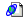 [Страница HTML, доступная для печати] Это переиздание заменяет все предыдущие варианты. Пожалуйста, уничтожьте все предыдущие издания. Обращайтесь только к электронной версии этого бюллетеня в FordEtis. Откорректированы "Инструкции по обслуживанию" для приведения в соответствие с диагностикой FordEtis IDS.Инструкции по обслуживаниюСм. "Краткое содержание".На рынках, на которых используется FordEtis IDS, подключите FordEtis IDS и выберите соответствующие признаки неисправности из данных выше описаний проблемы. Для устранения этой проблемы следуйте инструкциям FordEtis IDS.ПРИМЕЧАНИЕ: Система возмещения расходов по гарантийным претензиям во избежание возможного отклонения претензии подразумевает приложение RVC к любой соответствующей гарантийной претензии.На рынках, где FordEtis IDS отсутствует, следуйте сервисной инструкции, данной ниже.Клапан EGR - УстановкаЭто переиздание заменяет все предыдущие варианты. Пожалуйста, уничтожьте все предыдущие издания. Обращайтесь только к электронной версии этого бюллетеня в FordEtis. Откорректированы "Инструкции по обслуживанию" для приведения в соответствие с диагностикой FordEtis IDS.Инструкции по обслуживаниюСм. "Краткое содержание".На рынках, на которых используется FordEtis IDS, подключите FordEtis IDS и выберите соответствующие признаки неисправности из данных выше описаний проблемы. Для устранения этой проблемы следуйте инструкциям FordEtis IDS.ПРИМЕЧАНИЕ: Система возмещения расходов по гарантийным претензиям во избежание возможного отклонения претензии подразумевает приложение RVC к любой соответствующей гарантийной претензии.На рынках, где FordEtis IDS отсутствует, следуйте сервисной инструкции, данной ниже.Клапан EGR - Установка